نام مقاله:	 رويكرد مفهومي به اتحادية كتابخانه‌هاي دانشگاهي 	نام نشريه:	 فصلنامه كتابداري و اطلاع رساني (اين نشريه در www.isc.gov.ir نمايه مي شود)شماره نشريه:	 23 _ شماره سوم ، جلد6پديدآور:	 دكتر زهير حياتيچكيدهاين مقاله به بررسي مفهومي اتحاديه‌هاي كتابخانه‌هاي دانشگاهي در دنيا مي‌پردازد و هدف آن شفاف‌سازي كار اتحاديه‌ها و ارائة مفاهيم و نمونه‌هايي است كه راهنماي اتحادية كتابخانه‌هاي دانشگاهي ايران كه در شرف راه‌اندازي است مي‌باشد. اتحاديه‌ها را به شيوه‌هاي مختلف مي‌توان سازماندهي كرد، از اين رو الگوي واحدي براي تشكيل اتحاديه‌ها وجود ندارد. شرايط حاكم بر بازار نشر جهاني و تشكيل شركت‌هاي بزرگ فرامرزي، اين بازار را با پيچيدگي زيادي روبرو كرده است. كسب پايين‌ترين يا بهترين قيمت براي اطلاعات الكترونيكي، تخصص و مهارت‌هاي عملي زيادي را از سوي كتابخانه‌ها مي‌طلبد. بنابراين شركت فعال در اتحادية جهاني، امكاناتي را در اختيار اتحاديه‌هاي ملي قرار مي‌دهد كه دسترسي به آن‌ها، اكنون ديگر به تنهايي امكان‌پذير نيست.مقدمهاتحاديه‌هاي كتابخانه‌هاي دانشگاهي در دنيا حياتي فعال دارند. انجام كارها و دسترسي به منابع بيشتر با هزينة كمتر، هدف عمدة اين اتحاديه‌ها مي‌باشد. موفقيت اتحاديه‌ها با توجه به شرايط، بستگي به ساختار و برنامه‌هاي آن‌ها دارد كه در اين مقاله مورد بررسي قرار مي‌گيرند و نمونه‌هايي از اتحاديه‌ها و نحوة كار آن‌ها بازگو مي‌شود. شرايط جديد حاكم بر بازار نشر منابع الكترونيكي مطرح مي‌گردد و با توجه به اين شرايط، راهكار شركت در ائتلاف جهاني اتحاديه‌هاي كتابخانه‌هاي دنيا پيشنهاد مي‌شود.دلايل تشكيل اتحاديه‌در دوره‌هاي مختلف، اتحاديه‌ها هدف‌هاي خاصي را دنبال مي‌كرده‌اند. به‌طوركلي مي‌توان گفت كه شرايط زماني و نياز كتابخانه‌ها، آن‌ها را به برپايي اتحاديه ترغيب مي‌كرده. در دهه‌هاي 1960 و 1970 و همزمان با افزايش استفاده از رايانه و سامانه‌هاي خودكار، ذخيره و بازيابي اطلاعات در كتابخانه‌ها، استفاده از تجربه، تخصص و امكانات همديگر، اين گونه مؤسسات را به تشكيل اتحاديه كشانده است.بررسي‌هاي انجام‌شده حاكي از آن است كه چهار هدف اساسي در تشكيل اتحاديه‌ها دنبال شده است. اين هدف‌ها عبارت‌اند از 1. اشتراك در منابع و بهبود آن، 2.اشتراك در منابع به‌تنهايي، 3. دستيابي به هدف‌هاي انفرادي، و 4.كاهش هزينه‌ها. تحقيقات اخير نشان مي‌دهند كه اشتراك منابع فيزيكي موجود و نياز‌هاي برخاسته از توسعة فناوري‌هاي اطلاعاتي، بخصوص امكانات بي‌نظير اينترنت و وب براي عرضه و دسترسي به منابع مختلف الكترونيكي، دو دليل عمده براي فعاليت‌هاي مشترك كتابخانه‌ها بوده‌اند.آنچه كه بخصوص بر فعاليت كتابخانه‌هاي دانشگاهي اثر مي‌كند عبارت‌اند از كاهش منابع مالي كه صرف خريد منابع اطلاعاتي مي‌شود، تغيير در صنعت نشر كه اقتصاد و بازرگاني نشر را مورد تغيير قرار داده، تغيير در فناوري‌هاي اطلاعاتي، و تأكيد بر كيفيت خدمات كه ناشي از تغيير برنامه‌‌هاي آموزش عالي و تأكيد بر پژوهش بوده است (7 : صص 200، 206ـ 205).مباني تشكيل اتحادية كتابخانه‌هاانديشة همكاري، هماهنگي و تعاون ميان كتابخانه‌ها ريشه در تاريخ و تفكر اجتماعي كتابداران دارد. برنامه‌هايي مانند امانت بين كتابخانه‌اي، فهرست‌نويسي تعاوني و ايجاد فهرستگان، بيانگر وجود انديشة همكاري در ميان كتابداران است. ولي تشكيل اتحاديه‌هاي كتابخانه‌اي، با توجه به گسترة وسيع آن، پديدة جديدي را فراروي كتابداران گشوده است، پديده‌اي كه تفكر، تخصص و صرف انرژي بسياري را طلب مي‌‌كند. تجربة اتحاديه‌ها با تجربه‌هاي گذشته متفاوت است و اين تفاوت ناشي از آن است كه استقرار اتحاديه‌ها و موفقيت آن‌ها بستگي زيادي به هدف‌ها، مأموريت‌ها، فلسفه و مكان جغرافيايي كتابخانه‌ها دارد (7 : ص 203).انواع اتحاديه‌هادر سه دهة گذشته كتابخانه‌ها الگوهاي متفاوتي را براي تاسيس اتحاديه به كار برده‌اند و اين الگوها نقش مهمي در دستيابي به هدف‌هاي مشترك داشته‌اند. نوع الگو بستگي زيادي به هدف‌ها و شرايطي دارد كه كتابخانه‌ها براي همكاري تعيين مي‌كنند. در يك سوي اين طيف گسترده، اتحاديه‌هاي نامنسجم كه «باشگاه‌هاي خريد» نامگذاري شده‌اند قرار دارند، اتحاديه‌هايي كه براي سود بردن از تخفيف در قيمت منابع الكترونيكي تشكيل شده‌اند. در ديگر سوي طيف، اتحاديه‌هاي كاملاً منسجم قرار دارند كه در منابع زيادي اشتراك دارند و براي رسيدن به اهداف مشترك نيازمند برنامه‌هاي بلندمدت و تصميم‌گيري و هماهنگي در همة سطوح مي‌باشند.گرچه تشكيل اتحاديه براي استفاده از قيمت‌هاي پايين بوده، ولي بايد گفت كه همة اتحاديه‌هاي به‌وجودآمده در دهة 1990 از نوع «باشگاه‌هاي خريد» نبوده‌اند؛ آن‌ها اتحاد راهبردي ميان مؤسسات به وجود آوردند كه در آن، اشتراك در منابع موجب پيوند آن‌ها شده است. الگوي واحدي براي ايجاد اين اتحاديه‌ها وجود ندارد، ولي از كاملاً نا‌متمركز تا متمركز گسترش يافته‌اند.در اتحادية فاقد انسجام، ادارة امور توسط اعضا انجام مي‌شود و هيچ‌گونه منابع مالي و نيروي انساني مركزي ندارد؛ بنابراين از انعطاف زيادي برخوردار است، هزينة سرانة پاييني دارد و در مقابل، منافع كمي هم براي اعضا دارد. با توافق بسيار اندكي كه بر سر خريد منابع الكترونيكي در ميان آن‌ها هست، تقاضاهاي خريدي كه به ناشران و ساير فراهم كنندگان اطلاعات ارائه مي‌شود كمترين منفعت را دارد.شبكه‌هاي چندگونه/ چندايالتي معمولاً از مزاياي كاركنان مركزي برخوردارند، ولي كاملاً جنبة داوطلبانه دارند و بنابراين همكاري ميان اعضا نسبتاً اندك است. در چنين شرايطي معمولاً واسطه‌ها تخفيف خيلي كمي براي پايگاه‌هاي اطلاعاتي در نظر مي‌گيرند يا اصلاً تخفيفي نمي‌دهند و نبود فهرستگان مشترك مانع از تحقق اهداف اتحاديه در خريد منابع اطلاعاتي مي‌شود. در سطح بالاتري از نوع اخير، اتحاديه‌هاي يكپارچه قرار دارند كه از بخشي از انعطاف اتحاديه‌هاي نامتمركز برخوردار مي‌باشند. آن‌ها يا داراي اعضاي همگن (مانند اعضاي كتابخانه‌هاي دانشگاه‌هاي تحقيقاتي) مي‌باشند يا اعضاي نامتجانسي دارند (مانند اتحاديه‌هايي كه اعضاي آن‌ها را انواع كتابخانه‌هاي موجود در سطح يك ايالت تشكيل مي‌دهند). در اين اتحاديه‌ها، اعضايي وجود دارند كه تلاش خود را وقف پيشبرد برنامه‌هاي اتحاديه مي‌كنند. اين نوع اتحاديه‌ها ممكن است كاملاً به منابع مالي سازماني متكي باشند، يا از كمك‌هاي مالي بنيادها و منابع خارجي ديگر برخوردار شوند. ميزان تخفيفي كه ناشران براي اين نوع اتحاديه‌ها قائل مي‌شوند ممكن است از بقية انواع اتحاديه‌ها بيشتر باشد. به منظور شفاف نمودن بحثي كه صورت گرفت، نمونة يكي از اتحاديه‌هاي با ساختار منسجم در زير ذكر مي‌شود.اتحادية كتابخانه‌هاي پژوهشي[1]اتحادية مذكور انجمن كتابخانه‌هاي دانشگاهي و واسپاري قانوني بريتانيا مي‌باشد. هدف از تشكيل اين اتحاديه در سال 1983 گردهم‌آوردن كتابخانه‌هاي دانشگاه‌هاي پژوهشي در انگلستان و ايرلند به منظور اشتراك در منابع كتابخانه‌هاي اين دانشگاه‌ها بود. مأموريت اين اتحاديه گسترش، نگهداري و بهبود منابع پژوهشي در دانشگاه‌ها مي‌‌باشد.[2]اعضا و معيار‌هاي گزينشدر ابتداي سال 2000 ميلادي تعداد اعضاي با عضويت كامل به رقم 21 كتابخانة دانشگاهي رسيد. به منظور حفظ هماهنگي ديدگاه‌ها در ميان اعضاي اتحاديه، همة تقاضاها توسط هيئت مديره مورد بررسي قرار مي‌گيرند و تقاضاهايي پذيرفته مي‌شوند كه با معيارهاي هفتگانة اتحاديه هماهنگي داشته باشند. از جمله معيارهايي كه متناسب با اهداف اتحاديه تعيين شده‌اند عبارت‌اند از حجم خريد سالانه، اندازة منابع موجود، و ميزان منابع مالي خارجي در اختيار متقاضي (كه نشان مي‌دهد دانشگاه مذكور مي‌تواند به اهداف اتحاديه كمك كند.اتحادية كتابخانه‌هاي دانشگاهي علاوه بر اجراي برنامه‌هاي خريد و در اختيار گذاشتن منابع الكترونيكي، به تدوين و اجراي برنامه‌هاي ويژه‌اي مي‌پردازد كه ضرورت آن‌ها در كوتاه‌مدت وجود دارد. تعدادي از برنامه‌هاي مذكور عبارت‌اند از برنامة مديريت منابع، برنامة ارتباطات علمي، برنامة تأمين نيروي انساني، و برنامة آموزش و فراگيري. همچنين كتابخانه‌هاي دانشگاهي عضو و كتابخانه‌هايي كه اعضاي پيوستة اين اتحاديه هستند منابعي را در اختيار دارند كه دسترسي به آن‌ها براي همة كتابخانه‌هاي عضو و پژوهشگران دانشگاهي، به هدف اصلي اتحاديه كمك مي‌كند. اتحاديه برنامة اخير را در قالب برنامه‌اي كه توصيف و اكتشاف منابع نام دارد انجام مي‌دهد. دسترسي به منابع موجود در پايگاه‌هاي كتابخانه‌هاي مختلف كه احتمالاً از نرم‌افزارهاي متنوعي استفاده مي‌كنند، در گرو ايجاد اُپَك مشترك[3] است كه اتحاديه آن را به عنوان يك اقدام مشترك براي كتابخانه‌هاي عضو انجام مي‌دهد[4]. برنامه‌هاي مذكور و نحوة ارتباط آن‌ها با ديگر قسمت‌هاي اتحاديه در نمودار شماره 1 كه نشان‌دهندة ساختار كلي اتحاديه است به تصوير كشيده شده‌اند.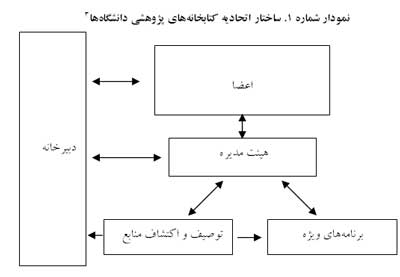 نمونة ديگري از اتحاديه‌هاي با ساختار منسجم، اتحادية كتابخانه‌هاي پژوهشي واشنگتن در ايالات متحده آمريكا مي‌باشد. چون اتحادية مذكور برنامه‌هاي گسترده‌تري نسبت به انواع قبلي دارد، بودجة مشترك آن برنامه‌هاي متنوع‌تري را مورد پوشش قرار مي‌دهد. نمونه‌اي از اين برنامه‌ها در حوزة مجموعه‌سازي تعاوني است كه اين موارد را شامل مي‌شود:ـ سازماندهي فرايند خودكارسازي كتابخانه با يك فهرست مشترك پيوسته و منابع الكترونيكي متعدد،ـ تسهيلات انبارش كتاب در خارج از مكان‌هاي اصلي و ارائة خدمات تحويل مدرك.افزون بر فعاليت‌هايي كه از طريق بودجة مشترك صورت مي‌گيرد، امكان افزودن خدمات اختياري (مانند استقرار پايگاه‌هاي اطلاعاتي جديد) نيز وجود دارد. اتحاديه‌هايي كه داراي منابع مالي متمركز و يك سازمان پشتيباني‌كننده هستند احتمالاً يك منبع مالي جداگانه نيز دارند. منابع مالي مركزي جنبة كمكي براي خريدهايي دارد كه هركدام از اعضا از بودجة دانشگاه خود انجام مي‌دهند. اعضا براساس علائق مشترك تصميم مي‌گيرند كه چه خدماتي را خريداري كنند (7: ص 208).روند جديد در اتحادية كتابخانه‌هاخريد منابع الكترونيكي تجربة جديدي براي كتابخانه‌ها، از جمله كتابخانه‌هاي دانشگاهي مي‌باشد. اين تجربه نه ‌تنها براي كتابخانه‌هاي دانشگاهي كشورهاي درحال توسعه كه تجربة كمي در فعاليت‌هاي مشترك در قالب اتحاديه دارند، بلكه براي كتابخانه‌هاي مشابه در كشورهاي توسعه‌يافته مانند انگلستان نيز تازگي دارد. در اين كشور براساس يك سابقة ديرينه، خريد منابع و وسائل كتابخانه‌ها از طريق سازمان‌هاي ملي مانند «اسكونال»[1] كه در اين نوع فعاليت‌ها تخصص دارند انجام مي‌شود. ولي تجربة جديد و محيط جديد كتابخانه‌‌هاي دانشگاهي، اين شبه جزيره را وادار به ايجاد تشكيلات و تمهيدات جديد به صورت اختصاصي براي خريد منابع الكترونيكي نموده است (4: ص 2). دامنة فعاليت اغلب اين سازمان‌هاي جديد از خريد براي كتابخانه‌‌ها فراتر مي‌رود، اما فعاليت آن‌ها اين ح‍ُسن را دارد كه مهارت‌ها و تخصص‌هاي جديدي را كه بيشتر جنبة بازاريابي و بازرگاني داشته‌اند وارد كتابخانه‌ها كرده. اين سازمان جديد، «كميتة مشترك نظام‌هاي اطلاعاتي»[2] نام دارد و توسط چهار شوراي مالي آموزش عالي بريتانيا براي توسعة منابع الكترونيكي در دانشگاه‌هاي اين شبه‌جزيره تأسيس شده است. در بريتانياي كبير، خريد منابع الكترونيكي توسط چندين سازمان انجام مي‌شود كه هريك داراي تخصص منحصر‌به‌فردي مي‌باشند. كميتة مشترك خود نقش عامل خريد را ندارد، بلكه اين كار را توسط چندين عامل ديگر انجام مي‌دهد. نقش كميتة مذكور، تسهيل در مذاكرات مي‌باشد كه گاهي از طريق تزريق منابع مالي (در صورت مهم‌بودن معامله) صورت مي‌گيرد. كار هماهنگي در اين كميته توسط چندين گروه كاري انجام مي‌شود. در حوزة كتابخانه‌ها، گروه منابع الكترونيكي فعال هستند. كتابداران در اين گروه نقش فعال و مهمي دارند و به عنوان اعضاي سازماني بزرگتر، قادرند كه حمايت علمي را نيز جلب كنند. يكي از مزاياي نقش هماهنگ‌كنندگي كميته اين است كه سياست خريد ملي براي كتابخانه‌ها را مي‌توان به برنامة كتابخانة الكترونيكي آن ارتباط داد (4:ص 3).يكي از اقدامات اخير كه با حمايت «كميتة مشترك» صورت مي‌گيرد، اقدام جاه‌طلبانه براي تأمين دسترسي به هزاران مجله‌اي است كه توسط صدها ناشر منتشر مي‌شوند. اين برنامه در حقيقت توسعه برنامه‌اي قديمي است كه توسط شوراهاي مالي آموزش عالي بريتانيا براي خريد نشريات سنتي با قيمت‌هاي پايين صورت مي‌گرفت. كميته با دادن امكان شركت به ناشران، به هدف خود جامة عمل پوشاند. در اين راه لازم بود كه مؤسسات اعتباري كمك كنند، ولي كميته اين هشدار را به دانشگاه‌ها داده است كه كمك‌هاي مالي ادامه نخواهد يافت و آن‌ها بايد هزينه‌ها را بدون چشمداشت كمك‌هاي مالي، كاهش دهند. چارچوبي كه كميته اتخاذ كرد، تعيين يك عامل اجرايي براي برنامه بود. نقش اين عامل اجرايي، مذاكره دربارة خريد نسخه‌هاي الكترونيكي مجله‌هاي علمي، و تأمين دسترسي به آن‌ها براي همة اعضاي هيئت علمي دانشگاه‌هاي بريتانيا و دانشجويان آن‌ها بود. شرايط احراز نقش عامل اجرايي تعيين گرديد و از موسسات براي تصدي چنين نقشي دعوت به‌عمل آمد. موفق‌ترين پيشنهاد، از اتحادية تشكيل‌شده ميان «سوئتز»[3] و «زايت لينگر»[4] و «مركز خدمات رايانه‌اي دانشگاه منچستر» بود. «سوئتز» داراي تجربة مورد نياز در مذاكره و مديريت اشتراك مجلات بود؛ و مركز خدمات رايانه‌اي دانشگاه منچستر تجربة ارائة ديگر خدمات را داشت. اين تركيب تجاري و علمي دلگرمي بيشتري براي نيل به موفقيت به وجود آورد. از زمان به وجود آمدن اين عامل اجرايي، مذاكرات زيادي با ناشران صورت گرفته است.همزمان با اين فعاليت‌ها، گروه راهنما كه وظيفة ايجاد هماهنگي و نظارت بر فعاليت‌ها را بر عهده دارد يك نوع «گواهينامة استاندارد»[5] براي دسترسي به مجلات الكترونيكي به وجود آورد. نوع معامله و شرايط آن كه قرار بود توسط عامل اجرايي انجام شود قبل از ارائه به صورت عام، توسط كميتة راهنما مورد نقد قرار مي‌گرفت. بدين طريق فعاليت گروه راهنما اين اطمينان را به وجود مي‌آورد كه معامله، شرايط پذيرش از طرف كتابداران را دارد. اميد اين سازمان‌ها و برنامه‌هاي مختلف آن‌ها اين است كه شرايطي تحقق يابد كه در آن منافع ناشر، كتابداران و كاربران دانشگاهي ملحوظ شود. تحقق اين شرايط، آرزوي همة كساني است كه در حال حاضر در عرصة خريد منابع الكترونيكي فعاليت مي‌كنند.در آلمان به خاطر وجود ساختار فدرال، وضعيت ادارة اتحاديه‌هاي كتابخانه‌ها به گونه‌اي ديگر است. در اين كشور هركدام از ايالت‌ها اتحادية خاص خود را دارد. مثلاً در ايالت باواريا، كتابخانة مركزي اين ايالت نقش مركز اتحاديه را بر عهده دارد و كارهاي مربوط به بررسي بازار براي يافتن پيشنهاد‌هاي كنسرسيومي، بررسي و ارزيابي پيشنهادها و مذاكره دربارة انجام معامله با ناشر و كتابخانة متقاضي، و ادارة مجله‌هاي الكترونيكي در اتحاديه‌اي كه كتابخانة مجلات الكترونيكي ناميده شده است، را انجام مي‌دهد. تجربة اين ايالت نشان داده كه مذاكرة مستقيم توسط كاركنان كتابخانة مركزي، با اين كه كاري است پر زحمت، ولي مفيدتر از انجام آن توسط يك عامل خارجي مي‌باشد. اين‌گونه عملكرد عكس آن چيزي است كه در كشور انگلستان اجرا مي‌شود.[6]روند جديد: ورود به ائتلاف بين‌المللي اتحاديه‌هاي كتابخانه‌اي[7]تغييرات و تحولات صورت‌گرفته در صنعت نشر جهاني كه با ادغام شركت‌هاي كوچك انتشاراتي در شركت‌هاي بزرگ، يا ادغام شركت‌هاي كوچك و تبديل آن به يك شركت بزرگ انجام شده، نيازمند اتخاذ سياست جديد از سوي مشتريان اطلاعات مي‌باشد. كتابخانه‌ها و مراكز اطلاع‌رساني كه از مشتريان سنتي ناشران اطلاعات هستند ناچارند در مقابل جهاني شدن صنعت نشر، راهكارهاي جهاني براي خود دست و پا كنند. يكي از اين راهكارها كه درحال حاضر فراروي كتابخانه‌ها است، عضويت در يك ائتلاف جهاني است. در چنين ائتلافي مي‌توان از روند كار ناشران، محصول‌هاي آن‌ها و چگونگي كنترل بازار توسط آن‌‌ها آگاه شد. با اين آگاهي مي‌توان سياست‌هاي مناسب را نيز اتخاذ كرد.«ائتلاف بين‌المللي اتحاديه‌هاي كتابخانه‌اي» نخستين بار در سال 1996 با نام «كنسرسيوم» تشكيل جلسه داد. اين ائتلاف، مجمعي است بين‌المللي و غيررسمي كه بيش از 100 عضو در آمريكاي شمالي، اروپا، استراليا، اسرائيل، چين و افريقاي جنوبي دارد. عضويت در اين ائتلاف جهاني خاص مؤسسات آموزش عالي است و به مباحث مورد علاقة اعضاي ائتلاف مي‌پردازد. جلسات اين ائتلاف در طول سال برگزار مي‌گردد و اعضا را در جريان مباحث مربوط به منابع الكترونيكي اطلاعات، نحوة قيمتگذاري فروشندگان و ناشران منابع الكترونيكي، و ساير مواردي كه مورد نظر مديران اتحاديه‌ها است مي‌گذارد. ائتلاف جهاني همچنين جلساتي را با جامعة فراهم‌آورندگان اطلاعات برگزار مي‌كند و بدين ترتيب محلي براي بحث دربارة محصولات و امور مورد علاقة طرفين فراهم مي‌آورد.[8]ائتلاف مذكور براي سهولت كار اتحاديه‌هاي كتابخانه‌اي كه در حال حاضر به‌طور عمده به خريد و اشتراك منابع الكترونيكي اطلاعات مي‌پردازند، بيانيه‌اي را تهيه و منتشر كرده است كه مي‌تواند مبناي كار اتحاديه‌هاي اطلاعاتي در كشورهاي مختلف قرار گيرد. بيانية مذكور به اكثر قريب‌به‌اتفاق سؤالاتي كه در حال حاضر در پيش روي اتحادية اطلاعاتي دانشگاه‌هاي ايران قرار گرفته است پاسخ مي‌دهد.[9] بيانية مذكور محملي براي بحث دربارة معاملات منابع الكترونيكي، چگونگي صدور مجوزهاي استفاده، و برداشت‌هاي جديد از حق مؤلف و نحوة برخورد ناشران با اين مقولة مهم (كه انتقال‌يافته از محيط سنتي است) در سطح جهان به وجود آورده. به‌عنوان مثال مي‌توان به پاسخ ناشر «الزوير» (يكي از قطب‌هاي مهم صنعت نشر الكترونيكي) به بيانية ائتلاف اشاره كرد.[10]چشم‌اندازهاي روشني كه احتمالاً براي فرداي اطلاعات الكترونيكي و دسترسي جامعة علمي در سراسر دنيا به اين منابع وجود دارد مي‌تواند از سوي اين ائتلاف و با شركت فعالانه در آن فراهم شود.نتيجه‌گيرياتحاديه‌هاي كتابخانه‌هاي دانشگاهي با هدف دسترسي به منابع اطلاعاتي و فيزيكي بيشتر و بهتر و با هزينة كمتر، تأسيس شده‌اند. ساختار اتحاديه‌ها و برنامه‌هاي آن‌ها به شرايط خاص هر منطقه و كشور و ميزان اعتبارات مالي ونيروي انساني متخصص موجود بستگي دارد. راهبردهاي خريد و اشتراك منابع الكترونيكي كه در حال حاضر مشغلة عمدة كتابخانه‌ها است تابع الگوهاي متفاوتي مي‌باشند. موفقيت اتحاديه‌ها در گرو اتخاذ سياست مشخص، و وجود اعضاي همفكر و متجانس است. شركت در ائتلاف‌هاي جهاني، با توجه به جهاني شدن صنعت نشر، شرايط بهتري براي اتحاديه‌هاي ملي به وجود مي‌آورد.منابع1. CURL Strategic Directions for 2000-2004.http://www.curl.ac.uk/members/strategic00-04.html (May 2003)2.CURL Membership Criteria.http://www.curl.ac.uk/members/criteria.html (May 2003)3. CURLNews 8.http://www.curl.ac.uk/members/curlnews8.html (May 2003)4. Friend, Frederick J. "New wine in a new bottle: purchasing by library consortia in the United Kingdom".http://www.curl.ac.uk/scholarly - communicatin/articles/bollelttion.htm (May 2003)5. International Coalition of library Consortia (ICOLC (a)). "Guidelines for statistical measures of usage of web – based indexed, abstracted, and full text resources", 1998.http://www.library.yale.edu./consortia/webstates.html (May 2003)6. International Coalition of Library Consortia (ICOLC (b)). "Statement of current perspective and preferred practices for…"http://www.library.yale.edu./consortia/statement.html (May 2003)7. Nfila, Reason Baathuli and Darko – Ampemp, Kwasi. "Developments in academic library consortia from the 1960s through 2000: a reviw of the literature" , Library Management, 23 (4/5, 2002):203-212.8. response to ICOLC Statementhttp://www.library.yale.edu./consortia/elsevier.htm (May 2003)9. Schaffler, Hildegard. "Identification, selection and licensing of electronic resources within library consortia: the case of Germany- Bavaria (summary). "Internet document (May 2003).[1] . SCONUL: the Stunding Conference of National and University Library[2] . Jisc: The Joint Information System Committee1. Swets2. Zeitlinger1. Licence[6] . schaffler, H.3. ICOLC (International Coalition of Library Consortia)[8] . 1998: ICOLC (a)[9] . 2003: ICOLC (b)[10] . 2003: Response to ICOLC statement[1] . CURL: consortium of university research libraries[2] . CURL Membership criteria: 20031. COPAC2. CURL News, 2003[5]. CURL – Strategic Direction for 2000-2004 http://www.curl.ac.uk/members/strategic00-04.html (May 2003)